Wake frequency calculation
now in a web version Klingenberg, January 2023. Online tool instead of Excel: WIKA now provides the wake frequency calculation for thermometer thermowells in accordance with ASME PTC 19.3 TW-2016 in a web-based version. The new programme has adopted the proven and clear presentation of results from the previous Excel software. Access is via portal.wika.com/thermowell/. Users have a choice - a freely accessible version allows the calculation for a single thermowell. With the full version, which requires registration and user verification, an unlimited number of thermowells can be calculated simultaneously. For reasons of data security, this registration takes place via Azure Active Directory B2C. A PDF function for documenting the calculation is included in both versions.Number of characters: 733Keyword: Wake frequency calculationManufacturer:WIKA Alexander Wiegand SE & Co. KGAlexander-Wiegand-Straße 3063911 Klingenberg/GermanyTel. +49 9372 132-0Fax +49 9372 132-406vertrieb@wika.comwww.wika.comWIKA company photograph: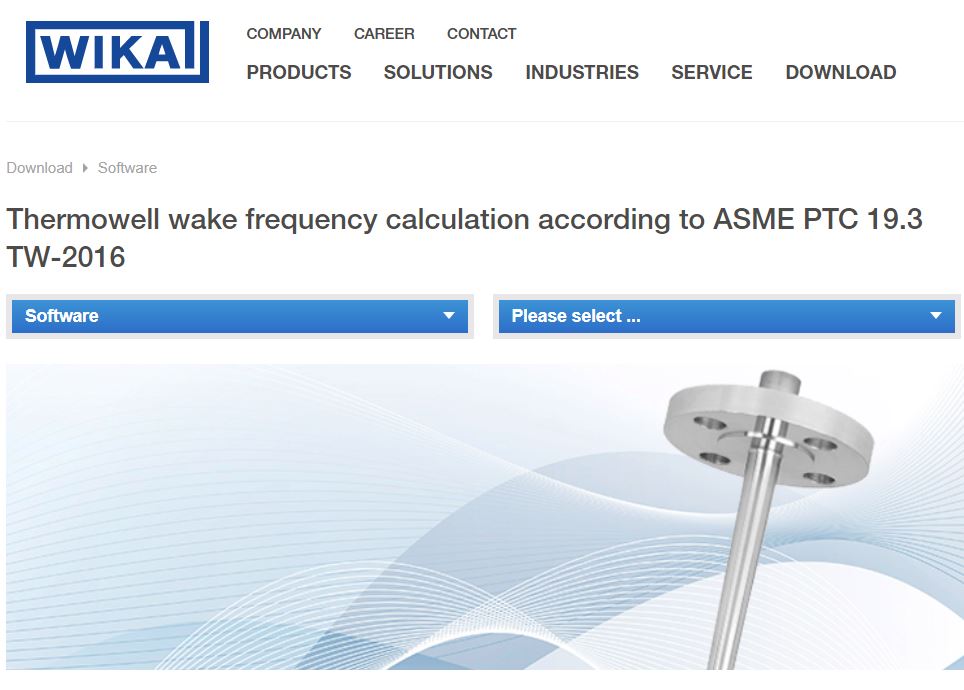 WIKA Software Thermowell Edited by:WIKA Alexander Wiegand SE & Co. KGAndré Habel NunesMarketing ServicesAlexander-Wiegand-Straße 3063911 Klingenberg/GermanyTel. +49 9372 132-8010andre.habel-nunes@wika.comwww.wika.comWIKA press release 